Issued 30th June 2024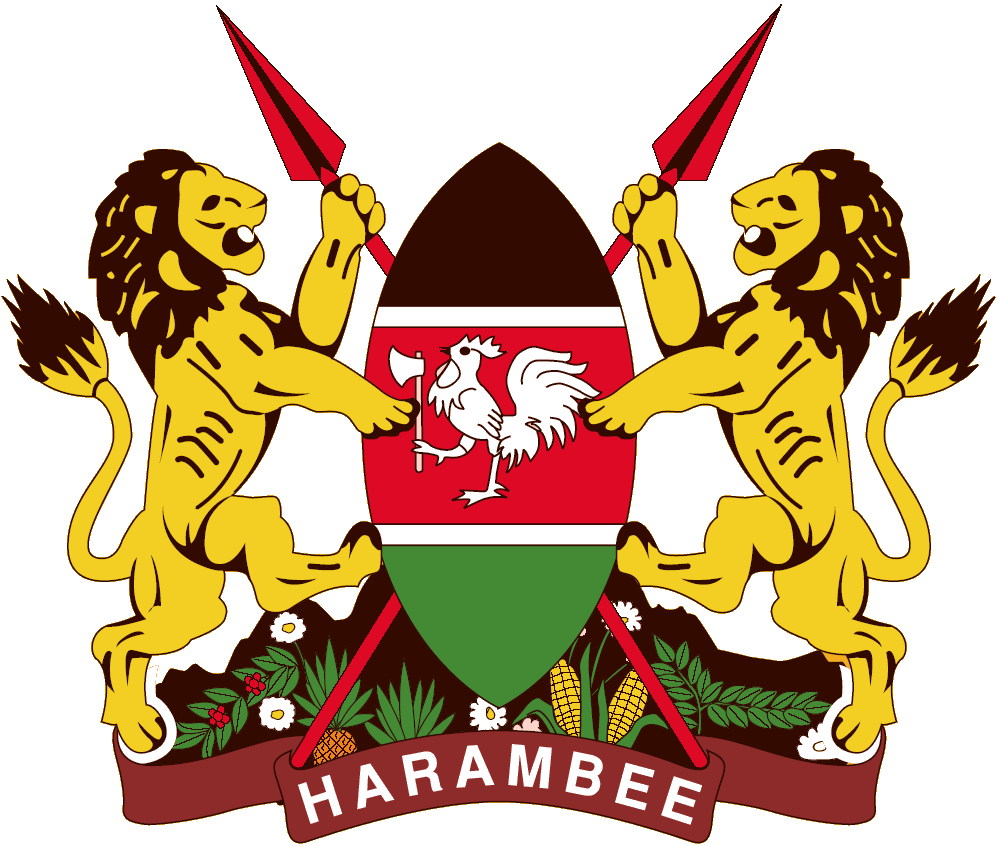 XXXXXXX(Indicate the actual name of the County VTC)QUARTERLY REPORT AND FINANCIAL STATEMENTSFOR THE PERIOD ENDEDXX, 20XXPrepared in accordance with the Accrual Basis of Accounting Method under the International Public Sector Accounting Standards (IPSAS)(Leave page Blank)Acronyms & Definition of Key TermsBOM 				Board of ManagementCIDP				County Integrated Development PlansICPAK				Institute of Certified Public Accountants of KenyaIPSAS				International Public Sector Accounting StandardsPFM 				Public Finance ManagementPSASB			Public Sector Accounting Standards BoardVTC				Vocational Training CollegeDefinition of Key TermsFiduciary Management	Key management personnel who have financial responsibility in the entityProvide a list of Acronyms and a glossary of terms used in the financial report as per the above example. The list to be exhaustive)Key Entity Information and Management (customize as per your institution)Background informationThe institution was incorporated/ established under the TVET Act/Gazette Notice xxxx Act on (insert date). The entity is domiciled in Kenya and has branches in xxx, xxx (list them). The college is under the County Department for Education.(Include any other information relevant to the users of financial information on the background of the entity for example departments, faculties etc.)Principal ActivitiesThe principal activity/mission/ mandate of the entity is to …(Under this section, you may also include the institution’s vision, mission, and core objectives)Key ManagementThe entity’s day-to-day management is under the following key organs:Board of Management etc.Accounting Officer/ Principal/Manager Management…; Fiduciary ManagementThe key management personnel who held office during the financial year ended 30th June 20XX and who had direct fiduciary responsibility were: (Include the positions that are regarded as top management in your organisation).Key Entity Information and Management (Continued)Fiduciary Oversight Arrangements(Here, provide a high-level description of the key fiduciary oversight arrangements covering (say):Audit and risk committee activitiesFinance and operations committee activitiesAcademic committee activitiesDevelopment partner oversight activitiesOther oversight activitiesEntity HeadquartersP.O. Box XXXXXXXX Building/House/PlazaXXX Avenue/Road/HighwayXXXXXXX, KENYAEntity ContactsTelephone: (254) XXXXXXXXE-mail:  xxxx@xxx.comWebsite: xxx.go.keEntity Bankers(List details of the entity’s banks e.g. name and postal address, branch)Independent AuditorsAuditor-GeneralOffice of Auditor GeneralAnniversary Towers, Institute Way P.O. Box 30084GPO 00100Nairobi, KenyaPrincipal Legal AdviserThe Attorney GeneralState Law OfficeHarambee AvenueP.O. Box 40112City Square 00200Nairobi, KenyaCounty Attorney(Provide address for the county attorney)The Board of ManagementKey Management TeamManagement Discussion and AnalysisSection AThe entity’s operational and financial performance (Per period the entity should provide an overview of performance as per its mandate in tandem with the CIDP. These include key performance indicators, observations with respect to the financial statements, profits, earnings, cash flows and whether or not past performance may be indicative of future results)(In addition, under this section the entity should capture information pertaining to growth &  strategy – touching on industry trends, financial flexibility, etc; challenges and opportunities – touching on key events, demands on the entity’s principal activities etc).Section BEntity’s compliance with statutory requirements(An entity should clearly indicate the extent of compliance and whether there are any major non-compliances that may expose the entity to potential contingent liabilities. Ongoing or potential court cases and defaults should be summarized here, clearly indicating the total exposure).Section CKey projects and investment decisions the entity is planning/implementing.(The entity should include here in the viability of such projects and how they are facilitating the entity in delivery of its mandate in line with the CIDP). (The entity should also indicate how the projects and investments decisions are being financed ie are they being financed by equity/debt, internal generated revenue, grants from Government and Development partners, borrowings. A statement on the sustainability of the same should be included).Section DMajor risks facing the entity(The entity should include under this section the key risks facing the entity ranging from Operational Risks, Market Risks, Capital Risk, Credit risks, Liquidity risks etc). This should be emanating from the entity’s risk management framework.Section EMaterial arrears in statutory/financial obligations(This should include but not limited to items such as tax default, and outstanding staff payables).Section FThe entity’s financial probity and serious governance issuesStatement of Board of Management Responsibilities  Section 166 of the Public Finance Management Act, 2012 and (entities should quote the applicable legislation under which they are regulated) require the Board of Management to prepare financial statements in respect of that entity, which give a true and fair view of the state of affairs of the entity at the end of the financial year/period and the operating results of the entity for that year/period. The Board of Management are also required to ensure that the entity keeps proper accounting records which disclose with reasonable accuracy the financial position of the entity. The Board of Management are also responsible for safeguarding the assets of the entity.The Board of Management are responsible for the preparation and presentation of the entity’s financial statements, which give a true and fair view of the state of affairs of the entity for and as at the end of the financial period ended on dd mm, 20xx. This responsibility includes: (i) maintaining adequate financial management arrangements and ensuring that these continue to be effective throughout the reporting period, (ii) maintaining proper accounting records, which disclose with reasonable accuracy at any time the financial position of the entity, (iii) designing, implementing and maintaining internal controls relevant to the preparation and fair presentation of the financial statements, and ensuring that they are free from material misstatements, whether due to error or fraud, (iv) safeguarding the assets of the entity, (v) selecting and applying appropriate accounting policies, and (vi) making accounting estimates that are reasonable in the circumstances.The Board of Management accept responsibility for the entity’s financial statements, which have been prepared using appropriate accounting policies supported by reasonable and prudent judgements and estimates, in conformity with International Public Sector Accounting Standards (IPSAS), and in the manner required by the PFM Act, 2012 and (entities should quote applicable legislation as indicated under). The Board of Management are of the opinion that the entity’s financial statements give a true and fair view of the state of entity’s transactions during the financial period ended dd mm, 20xx., and of the entity’s financial position as at that date. The Board of Management further confirm the completeness of the accounting records maintained for the entity, which have been relied upon in the preparation of the entity’s financial statements as well as the adequacy of the systems of internal financial control.In preparing the financial statements, the Board of Management has assessed the entity’s ability to continue as a going concern (disclose as applicable, matters relating to the use of going concern basis of preparation of the financial statements.) ORNothing has come to the attention of the Board of Management   to indicate that the entity will not remain a going concern for at least the next twelve months from the date of this statement.Approval of the financial statementsThe entity’s financial statements were approved by the Board on _________________ 20xx and signed on its behalf by:Statement of Financial Performance For Period Ended xx, 20xx (The notes set out on pages x to xx form an integral part of the Annual Financial Statements).Sep*     -This relates to transactions undertaken from 1st July to 30th September.Dec*     - This relates to transactions undertaken from 1st July to 31st December.March*- This relates to transactions undertaken from 1st July to 31st March.June*   - This relates to transactions undertaken from 1st July to 30th June.*Comparative period relates to prior year same periodThe Financial Statements set out on pages xx to xx were signed by:Statement of Financial Position As At xx 20xxThe Financial Statements set out on pages xx to xx were signed by:Statement of Cash Flows For The Period Ended xx, 20xx(Presentation of cash flows shall be on the basis of direct method for all public sector entities reporting under the IPSAS Accrual basis of accounting)Statement of Comparison of Budget & Actual amounts For Period Ended xx, 20xx(Budget notes)1. Provide explanation of differences between actual and budgeted amounts (10% over/ under) IPSAS 24.142. Provide an explanation of changes between original and final budget indicating whether the difference is due to reallocations or other causes. (IPSAS 24.29)3. Where the total of actual on comparable basis does not tie to the statement of financial performance totals due to differences in accounting basis (budget is cash basis, statement of financial performance is accrual) provide a reconciliation.Notes to the Financial StatementsGeneral Informationxxx entity is established by and derives its authority and accountability from xxx Act/(insert the establishing instrument). The entity is wholly owned by the County Government of xxx and domiciled in xxx sub-county. The entity’s principal activity is xxx.Statement of Compliance and Basis of Preparation The financial statements have been prepared on a historical cost basis except for the measurement at re-valued amounts of certain items of property, plant and equipment, marketable securities and financial instruments at fair value, impaired assets at their estimated recoverable amounts and actuarially determined liabilities at their present value. The preparation of financial statements in conformity with International Public Sector Accounting Standards (IPSAS) allows the use of estimates and assumptions. It also requires management to exercise judgment in the process of applying the entity’s accounting policies. The areas involving a higher degree of judgment or complexity, or where assumptions and estimates are significant to the financial statements, are disclosed in Note xx. The financial statements have been prepared and presented in Kenya Shillings, which is the functional and reporting currency of the entity. The values are rounded off to the nearest shilling. The financial statements have been prepared in accordance with the PFM Act, the TVET Act, (include any other applicable legislation), and International Public Sector Accounting Standards (IPSAS). The accounting policies adopted have been consistently applied to all the years presented.Summary of Significant Accounting PoliciesRevenue recognitionRevenue from non-exchange transactions Transfers from other government entitiesRevenues from non-exchange transactions with other government entities are measured at fair value and recognized on obtaining control of the asset (cash, goods, services and property) if the transfer is free from conditions and it is probable that the economic benefits or service potential related to the asset will flow to the entity and can be measured reliably. To the extent that there is a related condition attached that would give rise to a liability to repay the amount, the amount is recorded in the statement of financial position and realised in the statement of financial performance over the useful life of the assets that has been acquired using such funds.Revenue from exchange transactions Rendering of servicesThe entity recognizes revenue from rendering of services by reference to the stage of completion when the outcome of the transaction can be estimated reliably. The stage of completion is measured by reference to labour hours incurred to date as a percentage of total estimated labour hours. 	 Where the contract outcome cannot be measured reliably, revenue is recognized only to the extent that the expenses incurred are recoverable. 	Sale of goodsRevenue from the sale of goods is recognized when the significant risks and rewards of ownership have been transferred to the buyer, usually on delivery of the goods and when the amount of revenue can be measured reliably, and it is probable that the economic benefits or service potential associated with the transaction will flow to the entity.Interest incomeInterest income is accrued using the effective yield method. The effective yield discounts estimated future cash receipts through the expected life of the financial asset to that asset’s net carrying amount. The method applies this yield to the principal outstanding to determine interest income each period. 	Rental incomeRental income arising from operating leases on investment properties is accounted for on a straight-line basis over the lease terms and included in revenue.Budget information The original budget for FY 20XX/20XX was approved by the Board on xxx. Subsequent revisions or additional appropriations were made to the approved budget in accordance with specific approvals from the appropriate authorities. The additional appropriations are added to the original budget by the entity upon receiving the respective approvals to conclude the final budget. Accordingly, the entity recorded additional appropriations of xxx on the FY 20XX/20XX budget following the Board’s approval. The entity’s budget is prepared on a different basis to the actual income and expenditure disclosed in the financial statements. The financial statements are prepared on accrual basis using a classification based on the nature of expenses in the statement of financial performance, whereas the budget is prepared on cash basis. The amounts in the financial statements were recast from the accrual basis to the cash basis and reclassified by presentation to be on the same basis as the approved budget. A comparison of budget and actual amounts, prepared on a comparable basis to the approved budget, is then presented in the statement of comparison of budget and actual amounts.  In addition to the Basis difference, adjustments to amounts in the financial statements are also made for differences in the formats and classification schemes adopted for the presentation of the financial statements and the approved budget. A statement to reconcile the actual amounts on a comparable basis included in the statement of comparison of budget and actual amounts and the actuals as per the statement of financial performance has been presented on page xx under section xxx of these financial statements.Taxes Current income taxThe entity is exempt from paying taxes as per schedule xxx of the xxx Act.Sales tax/ Value Added TaxExpenses and assets are recognized net of the amount of sales tax, except:When the sales tax incurred on a purchase of assets or services is not recoverable from the taxation authority, in which case, the sales tax is recognized as part of the cost of acquisition of the asset or as part of the expense item, as applicable.When receivables and payables are stated with the amount of sales tax included.The net amount of sales tax recoverable from, or payable to, the taxation authority is included as part of receivables or payables in the statement of financial position.Investment property Investment properties are measured initially at cost, including transaction costs. The carrying amount includes the replacement cost of components of an existing investment property at the time that cost is incurred if the recognition criteria are met and excludes the costs of day-to-day maintenance of an investment property. Investment property acquired through a non-exchange transaction is measured at its fair value at the date of acquisition. Subsequent to initial recognition, investment properties are measured using the cost model and are depreciated over an xx-year period or investment property is measured at fair value with gains and losses recognised through surplus or deficit.(entity to amend appropriately). Investment properties are derecognized either when they have been disposed of or when the investment property is permanently withdrawn from use and no future economic benefit or service potential is expected from its disposal. The difference between the net disposal proceeds and the carrying amount of the asset is recognized in the surplus or deficit in the period of de-recognition. Transfers are made to or from investment property only when there is a change in use.Property, plant and equipment All property, plant and equipment are stated at cost less accumulated depreciation and impairment losses. Cost includes expenditure that is directly attributable to the acquisition or construction of the item of property appropriately according to the acronyms you use in your financial statements plant and equipment. When significant parts of property, plant and equipment are required to be replaced at intervals, the entity recognizes such parts as individual assets with specific useful lives and depreciates them accordingly. Likewise, when a major inspection is performed, its cost is recognized in the carrying amount of the plant and equipment as a replacement if the recognition criteria are satisfied. All other repair and maintenance costs are recognized in surplus, or deficit as incurred. Where an asset is acquired in a non-exchange transaction for nil or nominal consideration the asset is initially measured at its fair value.Leases Finance leases are leases that transfer substantially the entire risks and benefits incidental to ownership of the leased item to the Entity. Assets held under a finance lease are capitalized at the commencement of the lease at the fair value of the leased property or, if lower, at the present value of the future minimum lease payments. The Entity also recognizes the associated lease liability at the inception of the lease. The liability recognized is measured as the present value of the future minimum lease payments at initial recognition. Subsequent to initial recognition, lease payments are apportioned between finance charges and reduction of the lease liability to achieve a constant rate of interest on the remaining balance of the liability. Finance charges are recognized as finance costs in surplus or deficit. An asset held under a finance lease is depreciated over the useful life of the asset. However, if there is no reasonable certainty that the Entity will obtain ownership of the asset by the end of the lease term, the asset is depreciated over the shorter of the estimated useful life of the asset and the lease term. Operating leases are leases that do not transfer substantially all the risks and benefits incidental to ownership of the leased item to the Entity. Operating lease payments are recognized as an operating expense in surplus or deficit on a straight-line basis over the lease term.Intangible assets Intangible assets acquired separately are initially recognized at cost. The cost of intangible assets acquired in a non-exchange transaction is their fair value at the date of the exchange. Following initial recognition, intangible assets are carried at cost less any accumulated amortization and accumulated impairment losses. Internally generated intangible assets, excluding capitalized development costs, are not capitalized and expenditure is reflected in surplus or deficit in the period in which the expenditure is incurred. The useful life of the intangible assets is assessed as either finite or indefinite. Intangible assets with an indefinite useful life are assessed for impairment at each reporting date.Research and development costsThe Entity expenses research costs as incurred. Development costs on an individual project are recognized as intangible assets when the Entity can demonstrate:The technical feasibility of completing the asset so that the asset will be available for use or sale.Its intention to complete and its ability to use or sell the asset.How the asset will generate future economic benefits or service potentialThe availability of resources to complete the asset.The ability to measure reliably the expenditure during development.Following initial recognition of an asset, the asset is carried at cost less any accumulated amortization and accumulated impairment losses. Amortization of the asset begins when development is complete, and the asset is available for use. It is amortized over the period of expected future benefit.  During the period of development, the asset is tested for impairment annually with any impairment losses recognized immediately in surplus or deficit.Financial instruments IPSAS 41 addresses the classification, measurement and de-recognition of financial assets and financial liabilities, introduces new rules for hedge accounting and a new impairment model for financial assets. The entity does not have any hedge relationships and therefore the new hedge accounting rules have no impact on the Company’s financial statements. (amend as appropriate). A financial instrument is any contract that gives rise to a financial asset of one entity and a financial liability or equity instrument of another entity. At initial recognition, the entity measures a financial asset or financial liability at its fair value plus or minus, in the case of a financial asset or financial liability not at fair value through surplus or deficit, transaction costs that are directly attributable to the acquisition or issue of the financial asset or financial liability.Financial assetsClassification The entity classifies its financial assets as subsequently measured at amortised cost, fair value through net assets/ equity or fair value through surplus and deficit on the basis of both the entity’s management model for financial assets and the contractual cash flow characteristics of the financial asset. A financial asset is measured at amortized cost when the financial asset is held within a management model whose objective is to hold financial assets in order to collect contractual cash flows and the contractual terms of the financial asset give rise on specified dates to cash flows that are solely payments of principal and interest on the principal outstanding. A financial asset is measured at fair value through net assets/ equity if it is held within the management model whose objective is achieved by both collecting contractual cashflows and selling financial assets and the contractual terms of the financial asset give rise on specified dates to cash flows that are solely payments of principal and interest on the principal amount outstanding. A financial asset shall be measured at fair value through surplus or deficit unless it is measured at amortized cost or fair value through net assets/ equity unless an entity has made irrevocable election at initial recognition for particular investments in equity instruments.Subsequent measurement Based on the business model and the cash flow characteristics, the entity classifies its financialassets into amortized cost or fair value categories for financial instruments. Movements in fair value are presented in either surplus or deficit or through net assets/ equity subject to certain criteria being met.Amortized costFinancial assets that are held for collection of contractual cash flows where those cash flows represent solely payments of principal and interest, and that are not designated at fair value through surplus or deficit, are measured at amortized cost. A gain or loss on an instrument that is subsequently measured at amortized cost and is not part of a hedging relationship is recognized in profit or loss when the asset is de-recognized or impaired. Interest income from these financial assets is included in finance income using the effective interest rate method.Fair value through net assets/ equityFinancial assets that are held for collection of contractual cash flows and for selling the financial assets, where the assets’ cash flows represent solely payments of principal and interest, are measured at fair value through net assets/ equity. Movements in the carrying amount are taken through net assets, except for the recognition of impairment gains or losses, interest revenue and foreign exchange gains and losses which are recognized in surplus/deficit. Interest income from these financial assets is included in finance income using the effective interest rate method.Fair value through surplus or deficit Financial assets that do not meet the criteria for amortized cost or fair value through net assets/ equity are measured at fair value through surplus or deficit. A business model where the entity manages financial assets with the objective of realizing cash flows through solely the sale of the assets would result in a fair value through surplus or deficit model.Trade and other receivablesTrade and other receivables are recognized at fair values less allowances for any uncollectible amounts. Trade and other receivables are assessed for impairment on a continuing basis. An estimate is made of doubtful receivables based on a review of all outstanding amounts at the year end. ImpairmentThe entity assesses, on a forward-looking basis, the expected credit loss (‘ECL’) associated with its financial assets carried at amortized cost and fair value through net assets/equity. The entity recognizes a loss allowance for such losses at each reporting date. Critical estimates and significant judgments made by management in determining the expected credit loss (ECL) are set out in Note xx.Financial liabilitiesClassificationThe entity classifies its liabilities as subsequently measured at amortized cost except for financial liabilities measured through profit or loss.Inventories Inventory is measured at cost upon initial recognition. To the extent that inventory was received through non-exchange transactions (for no cost or for a nominal cost), the cost of the inventory is its fair value at the date of acquisition.Costs incurred in bringing each product to its present location and conditions are accounted for, as follows:Raw materials: purchase cost using the weighted average cost method.Finished goods and work in progress: cost of direct materials and labour and a proportion of manufacturing overheads based on the normal operating capacity, but excluding borrowing costs.After initial recognition, inventory is measured at the lower of cost and net realizable value. However, to the extent that a class of inventory is distributed or deployed at no charge or for a nominal charge, that class of inventory is measured at the lower of cost and current replacement cost.Inventories (Continued)Net realizable value is the estimated selling price in the ordinary course of operations, less the estimated costs of completion and the estimated costs necessary to make the sale, exchange, or distribution. Inventories are recognized as an expense when deployed for utilization or consumption in the ordinary course of operations of the Entity.Provisions Provisions are recognized when the Entity has a present obligation (legal or constructive) as a result of a past event, it is probable that an outflow of resources embodying economic benefits or service potential will be required to settle the obligation and a reliable estimate can be made of the amount of the obligation. Where the Entity expects some or all of a provision to be reimbursed, for example, under an insurance contract, the reimbursement is recognized as a separate asset only when the reimbursement is virtually certain. The expense relating to any provision is presented in the statement of financial performance net of any reimbursement.Contingent liabilitiesThe Entity does not recognize a contingent liability but discloses details of any contingencies in the notes to the financial statements, unless the possibility of an outflow of resources embodying economic benefits or service potential is remote.Contingent assetsThe Entity does not recognize a contingent asset but discloses details of a possible asset whose existence is contingent on the occurrence or non-occurrence of one or more uncertain future events not wholly within the control of the Entity in the notes to the financial statements. Contingent assets are assessed continually to ensure that developments are appropriately reflected in the financial statements. If it has become virtually certain that an inflow of economic benefits or service potential will arise and the asset’s value can be measured reliably, the asset and the related revenue are recognized in the financial statements of the period in which the change occurs.Social BenefitsSocial benefits are cash transfers provided to i) specific individuals and / or households that meet the eligibility criteria, ii) mitigate the effects of social risks and iii) Address the need of society as a whole. The entity recognises a social benefit as an expense for the social benefit scheme at the same time that it recognises a liability.  The liability for the social benefit scheme is measured at the best estimate of the cost (the social benefit payments) that the entity will incur in fulfilling the present obligations represented by the liability.Nature and purpose of reservesThe Entity creates and maintains reserves in terms of specific requirements. (Entity to state the reserves maintained and appropriate policies adopted).Changes in accounting policies and estimates The Entity recognizes the effects of changes in accounting policy retrospectively. The effects of changes in accounting policy are applied prospectively if retrospective application is impractical.Employee benefits Retirement benefit plansThe Entity provides retirement benefits for its employees and directors. Defined contribution plans are post-employment benefit plans under which an entity pays fixed contributions into a separate entity (a fund) and will have no legal or constructive obligation to pay further contributions if the fund does not hold sufficient assets to pay all employee benefits relating to employee service in the current and prior periods. The contributions to fund obligations for the payment of retirement benefits are charged against income in the year in which they become payable. Defined benefit plans are post-employment benefit plans other than defined-contribution plans. The defined benefit funds are actuarially valued tri-annually on the projected unit credit method basis. Deficits identified are recovered through lump sum payments or increased future contributions on proportional basis to all participating employers. The contributions and lump sum payments reduce the post-employment benefit obligation. (the entity to retain information relating to defined benefits or contributions, where both schemes are managed full policy applies)Foreign currency transactions Transactions in foreign currencies are initially accounted for at the ruling rate of exchange on the date of the transaction. Trade creditors or debtors denominated in foreign currency are reported at the statement of financial position reporting date by applying the exchange rate on that date. Exchange differences arising from the settlement of creditors, or from the reporting of creditors at rates different from those at which they were initially recorded during the period, are recognized as income or expenses in the period in which they arise.Borrowing costs Borrowing costs are capitalized against qualifying assets as part of property, plant and equipment.Such borrowing costs are capitalized over the period during which the asset is being acquired or constructed and borrowings have been incurred. Capitalization ceases when construction of the asset is complete. Further borrowing costs are charged to the statement of financial performance.Related parties The Entity regards a related party as a person or an entity with the ability to exert control individually or jointly, or to exercise significant influence over the Entity, or vice versa. Members of key management are regarded as related parties and comprise the directors, the Principal and senior managers.Service concession arrangements The Entity analyses all aspects of service concession arrangements that it enters into in determining the appropriate accounting treatment and disclosure requirements. In particular, where a private party contributes an asset to the arrangement, the Entity recognizes that asset when, and only when, it controls or regulates the services. The operator must provide together with the asset, to whom it must provide them, and at what price. In the case of assets other than ’whole-of-life’ assets, it controls, through ownership, beneficial entitlement or otherwise – any significant residual interest in the asset at the end of the arrangement. Any assets so recognized are measured at their fair value. To the extent that an asset has been recognized, the Entity also recognizes a corresponding liability, adjusted by a cash consideration paid or received.Cash and cash equivalentsCash and cash equivalents comprise cash on hand and cash at bank, short-term deposits on call and highly liquid investments with an original maturity of three months or less, which are readily convertible to known amounts of cash and are subject to insignificant risk of changes in value. Bank account balances include amounts held at the Central Bank of Kenya and at various commercial banks at the end of the financial year. For the purposes of these financial statements, cash and cash equivalents also include short term cash imprests and advances to authorised public officers and/or institutions which were not surrendered or accounted for at the end of the financial year.Comparative figuresWhere necessary comparative figures for the previous financial year have been amended or reconfigured to conform to the required changes in presentation.Subsequent events There have been no events subsequent to the financial period end with a significant impact on the financial statements for the period ended xx, 20xx.Significant Judgments and Sources of Estimation Uncertainty The preparation of the Entity's financial statements in conformity with IPSAS requires management to make judgments, estimates and assumptions that affect the reported amounts of revenues, expenses, assets and liabilities, and the disclosure of contingent liabilities, at the end of the reporting period. However, uncertainty about these assumptions and estimates could result in outcomes that require a material adjustment to the carrying amount of the asset or liability affected in future periods. Estimates and assumptions.The key assumptions concerning the future and other key sources of estimation uncertainty at the reporting date, that have a significant risk of causing a material adjustment to the carrying amounts of assets and liabilities within the next financial year, are described below. The Entity based its assumptions and estimates on parameters available when the consolidated financial statements were prepared. However, existing circumstances and assumptions about future developments may change due to market changes or circumstances arising beyond the control of the Entity. Such changes are reflected in the assumptions when they occur. IPSAS 1.140Useful lives and residual valuesThe useful lives and residual values of assets are assessed using the following indicators to inform potential future use and value from disposal:The condition of the asset based on the assessment of experts employed by the Entity.The nature of the asset, its susceptibility and adaptability to changes in technology and processes.The nature of the processes in which the asset is deployed.Availability of funding to replace the asset.Changes in the market in relation to the assetProvisionsProvisions were raised and management determined an estimate based on the information available. Additional disclosure of these estimates of provisions is included in Note xxx.Provisions are measured at the management's best estimate of the expenditure required to settle the obligation at the reporting date and are discounted to present value where the effect is material.(Include provisions applicable for your organisation e.g. provision for bad debts, provisions of obsolete stocks and how management estimates these provisions).Transfers from County Government (b)Transfers from County Government (Categorized)(Ensure that the amount recorded above as having been received from the County fully reconciles to the amount recorded by the sending Entity. An acknowledgement note/receipt should be raised in favour of the sending Department.) *Amount recognised in the statement of financial performance should be the recurrent grant and the development grant to the extent that there are no conditions attached.(NB: Total of column 1 should tie to the first part of note 6 on unconditional grants)The details of the reconciliation have been included under appendix xxxGrants from Development Partners(a) Reconciliations of grants from development partners(Provide brief explanation for this revenue)Transfers from National Government entitiesPublic Contributions and Donations(Provide brief explanation for this revenue)Fees from Students(Provide brief explanation for this revenue)Sale of Goods(Provide brief explanation for this revenue)Rental revenue from facilities and equipment(Provide brief explanation for this revenue. *Contingent rentals include hire grounds, institutional facilities like halls, kitchen etc.)Finance Income (Provide brief explanation for this revenue.)Miscellaneous Income(NB: All income should be classified as far as possible in the relevant classes and other income should be used to recognise income not elsewhere classified.)Use of Goods and ServicesEmployee CostsBoard ExpensesDepreciation and Amortization expenseRepairs and MaintenanceNotes To the Financial Statements (Continued)Contracted ServicesGrants and SubsidiesSocial benefit schemes include benefits such as cash transfers for unemployment or elderly in line with IPSAS 42.Finance Costs(*Borrowing costs that relate to interest expense on acquisition of non- current assets and do not qualify for Capitalisation as per IPSAS 5: on borrowing costs should be included under this note.)Gain On Sale of AssetsGain/(loss) on Fair Value InvestmentsImpairment LossCash and Cash Equivalents(The amount should agree with the closing and opening balances as included in the statement of cash flows)25 (a). Detailed Analysis of Cash and Cash equivalentsReceivables from Exchange transactions26 (a) Current Receivables from Exchange transactions26 (b) Long- term Receivables from Exchange transactions26 (c) Reconciliation for impairment Allowance on Receivables from Exchange Transactions(Entity to state the expected credit loss rates for various categories of its receivables. The entity should also disclose how ECL was arrived at in line with provisions of IPSAS 41.)Receivables from Non-Exchange transactions(*Receivables on capitation grants are recognised for monies received after year end but relating to the year under review).27 (a) Reconciliation for Impairment Allowance on Receivables from Non-Exchange TransactionsInventoriesInvestments(Entity should disclose whether the fixed investment financial assets are measured at amortised cost or at fair value through changes in net assets/ equity) Investments in equity should be measured at fair value through surplus or deficit. Other information to be disclosed includes: the interest rates, maturity dates, valuation methodology, and impairment of these investments.  d)	Shareholding in other entitiesFor investments in equity share listed under note 30 (c) above, list down the equity investments under the following categories:Property, Plant, and Equipment [Include Brief Description Of WIP As A Footer]Intangible AssetsInvestment PropertyBiological AssetsTrade and Other Payables from Exchange TransactionsRefundable Deposits from Customers/Students ProvisionsFinance Lease ObligationMaturity AnalysisAnalysed as:Deferred Income	The deferred income movement is as follows:Include columns as needed for the various sources of income deferred.Analysed as: Service Concession ArrangementsCash generated from operations.(The total of this statement should tie to the cash flow section on net cash flows from/ used in operations)Events After The Reporting PeriodThere were no material adjusting and non- adjusting events after the reporting period.CurrencyThe financial statements are presented in Kenya Shillings (Kshs) and the values are rounded off to the nearest shilling.AppendicesAppendix I: Statement of Financial Performance For Each QuarterAppendix II: Projects Implemented by (The Entity)Projects Projects implemented by the XX VTC Funded by development partners.Status of Project Completion (Summarise the status of project completion at the end of each quarter, i.e. total costs incurred, the stage which the project is, etc)SN.DesignationName1.Principal/Manager-2. Deputy principal Finance-3.Deputy principal Academics4.xxx-SN.Member/ DirectorDetailsBoM Member 1(Insert each Board of Management members’ passport-size photo and name, and key profession/academic qualifications)Provide a concise description of each member’s date of birth, key qualifications, and work experience. Indicate whether the member is independent or an executive member and which committee the member sits or chairs where applicable.BoM Member 2BoM Member 3BoM Member 4Secretary to the BoardIndicate whether the secretary is a member of ICS as required under the Mwongozo code in addition to their other details.Etc.SN.Member/ DirectorDetailsManager 1(Insert each key manager’s/Principal passport-size photo and name, and key profession/academic qualifications)Indicate the main area of responsibility – without detailsManager 2Manager 3Manager 4Etc.(Note: The Principal and the Secretary to the BoM will feature both under the ‘Board’ and ‘Management’).(Note: The Principal and the Secretary to the BoM will feature both under the ‘Board’ and ‘Management’).………………………………………………………………………NameNameChairperson of the Board of Management	          Principal/ManagerNotesPeriod ended Sep*/Dec/Mar/JunComparative Period Prior YearKshsKshsRevenue from non-exchange transactionsTransfers from County Government 5xxxxxxGrants from development partners6xxxxxxTransfers from National Government Entities7xxxxxxPublic contributions and donations8xxxxxxxxxxxxRevenue from Exchange transactionsFees from students9xxxxxxSale of goods10xxxxxxRental revenue from facilities and equipment11xxxxxxFinance income 12xxxxxxMiscellaneous income13xxxxxxRevenue from Exchange transactionsxxxxxxTotal RevenuexxxxxxExpensesUse of goods and services14xxxxxxEmployee costs15xxxxxxBoard Expenses16xxxxxxDepreciation and amortization expense17xxxxxxRepairs and maintenance18xxxxxxContracted services19xxxxxxGrants and subsidies20xxxxxxFinance costs21xxxxxxTotal ExpensesxxxxxxOther Gains/(Losses)Gain on sale of assets22xxxxxxGain/ Loss on fair value of investments23xxxxxxImpairment loss24(xxx)(xxx)Total Other Gains/(Losses)xxxxxxNet surplus/(deficit) for the yearxxxxxx…………………………..………………………………………………………NameNameNameChairman of BoardAccountant	PrincipalICPAK NoDateDateDateDescriptionNotesPeriod ended Sep/Dec/Mar/JunePrior year auditedDescriptionKshsKshsAssetsCurrent AssetsCash and cash equivalents25xxxxxxCurrent portion of receivables from exchange transactions26(a)xxxxxxReceivables from non-exchange transactions27xxxxxxInventories28xxxxxxInvestments29xxxxxxTotal Current AssetsxxxxxxNon-Current AssetsLong term receivables from exchange transactions26(b)xxxxxxInvestments29xxx-Property, plant, and equipment30xxxxxxIntangible assets31xxxxxxInvestment property32xxxxxxBiological Assets33xxxxxxTotal Non-Current AssetsxxxxxxTotal AssetsxxxxxxLiabilitiesCurrent LiabilitiesTrade and other payables from exchange transactions34xxxxxxRefundable deposits from customers/students35xxxxxxCurrent provisions36xxxxxxFinance lease obligation37xxxxxxDeferred income38xxxxxxTotal Current LiabilitiesxxxxxxNon-Current LiabilitiesFinance lease obligation37xxxxxxDeferred income38xxxxxxNon-Current Provisions36xxxxxxService Concession Arrangements39xxxxxxTotal non- current liabilitiesxxxxxxTotal LiabilitiesxxxxxxNet AssetsRevaluation ReservesxxxxxxAccumulated SurplusxxxxxxCapital FundxxxxxxTotal Net Assets and Liabilitiesxxxxxx………………………………..……………………………………………………………………..Chairman of BoardAccountant	PrincipalICPAK NoDateDateDateDescriptionPeriod endedSep/Dec/Mar/JunComparative Period Prior YearDescriptionNoteKshsKshsCash flows from operating activitiesReceiptsTransfers from County Government xxxxxxGrants from donors and development partnersxxxxxxTransfers from National Government entitiesxxxxxxPublic contributions and donationsxxxxxxFees from studentsxxxxxxSale of goodsxxxxxxRental revenue from facilities and equipmentxxxxxxFinance income xxxxxxMiscellaneous incomexxxxxxTotal ReceiptsxxxxxxPaymentsUse of goods and servicesxxxxxxEmployee costsxxxxxxBoard ExpensesxxxxxxRepairs and maintenancexxxxxxContracted servicesxxxxxxGrants and subsidiesxxxxxx Total PaymentsxxxxxxNet Cash Flows from operating activities 40xxxxxxCash flows from investing activitiesPurchase of property, plant, and equipment (xxx)(xxx)Purchase of intangible assets(xxx)(xxx)Proceeds from the sale of property, plant, and equipmentxxxxxxNet cash flows used in investing activities(xxx)(xxx)Cash flows from financing activitiesProceeds From BorrowingxxxxxxRepayment of Borrowings(xxx)(xxx)Net cash flows used in financing activities(xxx)(xxx)Net Increase/(Decrease) in Cash and Cash equivalentsxxx(xxx)Cash & Cash equivalents at beginning of the period 25xxxxxxCash & Cash equivalents at the end of the period25xxxxxx DescriptionOriginal budgetAdjustmentsFinalBudgetActual Cumulative to dateUtilization Differenceabcde=d/c%RevenueKshsKshsKshsKshs%Transfers from County Government xxxxxxxxxxxxxxx%Grants from donors and development partnersxxx(xxx)xxxxxxxxx%Transfers from National Government entitiesxxx(xxx)xxxxxxxxx%Public contributions and donationsxxx(xxx)xxxxxxxxx%Fees from studentsxxx(xxx)xxxxxxxxx%Sale of goodsxxxxxxxxxxxxxxx%Rental revenue from facilities and equipmentxxx(xxx)xxxxxxxxx%Finance income xxxxxxxxxxxxxxx%Miscellaneous Incomexxx(xxx)xxxxxxxxx%Total Incomexxx(xxx)xxxxxxxxx%ExpensesUse of goods and servicesxxx-xxxxxxxxx%Employee costsxxx(xxx)xxxxxxxxx%Board Expensesxxxxxxxxxxxxxxx%Repairs and maintenancexxx(xxx)xxxxxxxxx%Contracted servicesxxx(xxx)xxxxxxxxx%Grants and subsidiesxxxxxxxxxxxxxxx%Total Expenditurexxx(xxx)xxxxxxxxx%Surplus For the Periodxxxxxxxxxxxx/(xxx)xxx%Capital Expenditurexxxxxxxxxxxxxxx%DescriptionPeriod endedSep/Dec/Mar/JunComparative Period KshsKshsUnconditional GrantsCapitation GrantsxxxxxxOperational GrantxxxxxxUnconditional Development grantsxxxxxxOther GrantsxxxxxxTotal unconditional GrantsxxxxxxConditional Grants amortised/ recognised in revenueLibrary GrantxxxxxxHostels GrantxxxxxxAdministration Block GrantxxxxxxLaboratory GrantxxxxxxLearning Facilities GrantxxxxxxOther Organizational GrantsxxxxxxTotal Government Grants and SubsidiesxxxxxxName of the Entity Sending The GrantAmount recognized to Statement of Financial performance *Amount deferred under deferred incomeAmount recognised in capital fund.Total grant income during the  periodComparative periodName of the Entity Sending The GrantKshsKshsKshsKshsKshsCounty Department for XXxxxxxxxxxx XXxxxxxxxxxxTotalxxxxxxxxxxDescriptionPeriod endedSep/Dec/Mar/JunComparative Period DescriptionKshsKshsIn-Kind DonationsxxxxxxDonor 1xxxxxxDonor 2xxxxxxOther Donors (specify)xxxxxxTotal Grants from Development PartnersxxxxxxDescriptionPeriod endedSep/Dec/Mar/JunComparative Period DescriptionKshsKshsBalance unspent at beginning of yearxxxxxxCurrent year receiptsxxxxxxConditions Met - Transferred to RevenuexxxxxxConditions Yet To Be Met - Remain LiabilitiesxxxxxxDescriptionPeriod endedSep/Dec/Mar/JunComparative Period DescriptionKshsKshsTransfer from Ministry/State dept  XXxxxxxxOther transfers(specify)xxxxxxTotal TransfersxxxxxxDescriptionPeriod endedSep/Dec/Mar/JunComparative Period DescriptionKshsKshsPublic DonationsxxxxxxDonations from Local LeadershipxxxxxxDonations from Religious InstitutionsxxxxxxDonations from AlumnixxxxxxOther DonationsxxxxxxTotal Donations and ContributionsxxxxxxDescriptionPeriod endedSep/Dec/Mar/JunComparative Period DescriptionKshsKshsTuition FeesxxxxxxActivity FeesxxxxxxIndustrial Attachment FeesxxxxxxExamination FeesxxxxxxLibrary FeesxxxxxxFacilities And MaterialsxxxxxxRegistration FeesxxxxxxOthers (Specify)xxxxxxTotal  Fees from studentsxxxxxxDescriptionPeriod endedSep/Dec/Mar/JunComparative Period DescriptionKshsKshsSale of BooksxxxxxxSale of PublicationsxxxxxxSale of Farm ProducexxxxxxCafeteria salesxxxxxxOther sales (specify)xxxxxxTotal Revenue from Sale of GoodsxxxxxxDescriptionPeriod endedSep/Dec/Mar/JunComparative Period DescriptionKshsKshsHire of Facilities and EquipmentxxxxxxContingent RentalsxxxxxxOperating Lease RevenuexxxxxxTotalxxxxxxDescriptionPeriod endedSep/Dec/Mar/JunComparative Period DescriptionKshsKshsCash investments and fixed depositsxxxxxxInterest income from treasury billsxxxxxxInterest income from treasury bondsxxxxxxInterest from outstanding debtorsxxxxxxTotal finance income xxxxxxDescriptionPeriod endedSep/Dec/Mar/JunComparative Period DescriptionKshsKshsInsurance recoveriesxxxxxxConsultancy feesxxxxxxIncome from sale of tenderxxxxxxServices concession incomexxxxxxReimbursements and refundsxxxxxxGraduation feesxxxxxxBad debts recoveredxxxxxxIncome written backxxxxxxMiscellaneous income (specify)xxxxxxTotal other incomexxxxxxDescriptionPeriod endedSep/Dec/Mar/JunComparative Period DescriptionKshsKshsTeaching and learning materialsxxxxxxIndustrial attachment costsxxxxxxElectricityxxxxxxWaterxxxxxxSecurityxxxxxxProfessional and consultancy servicesxxxxxxSubscriptionsxxxxxxAdvertisingxxxxxxExamination feesxxxxxxAudit feesxxxxxxCatering, conferences, and delegationsxxxxxxTravelling and accommodationFuel and oilxxxxxxInsurancexxxxxxLegal expensesxxxxxxLicenses and permitsxxxxxxPostagexxxxxxPrinting and stationeryxxxxxxHire chargesxxxxxxRent expensesxxxxxxSkills development leviesxxxxxxTelephone expensesxxxxxxInternet expensesxxxxxxTraining expensesxxxxxxOther (specify)xxxxxxTotal good and servicesxxxxxxDescriptionPeriod endedSep/Dec/Mar/JunComparative Period DescriptionKshsKshsSalaries and wagesxxxxxxEmployee related costs - contributions to pensions and medical aidsxxxxxxTravel, motor car, accommodation, subsistence and other allowancesxxxxxxHousing benefits and allowancesxxxxxxOvertime paymentsxxxxxxSocial contributionsxxxxxxTotal Employee CostsxxxxxxDescriptionPeriod endedSep/Dec/Mar/JunComparative Period DescriptionKshsKshsChairman's HonorariaxxxxxxDirectors EmolumentsxxxxxxOther AllowancesxxxxxxOther Boar ExpensesxxxxxxTotal xxxxxxDescriptionPeriod endedSep/Dec/Mar/JunComparative Period DescriptionKshsKshsProperty, plant and equipmentxxxxxxIntangible assetsxxxxxxInvestment property carried at costxxxxxxTotal depreciation & amortization ExpensexxxxxxDescriptionPeriod endedSep/Dec/Mar/JunComparative Period DescriptionKshsKshsPropertyxxxxxxInvestment property – earning rentalsxxxxxxEquipment and machineryxxxxxxVehiclesxxxxxxFurniture and fittingsxxxxxxComputers and accessoriesxxxxxxTotal Repairs and MaintenancexxxxxxDescriptionPeriod endedSep/Dec/Mar/JunComparative Period DescriptionKshsKshsActuarial valuationsxxxxxxInvestment valuationsxxxxxxProperty valuationsxxxxxxOther (specify)xxxxxxTotal contracted servicesxxxxxxDescriptionPeriod endedSep/Dec/Mar/JunComparative Period DescriptionKshsKshsCommunity DevelopmentxxxxxxEducation Initiatives and ProgramsxxxxxxSocial DevelopmentxxxxxxSocial benefits expensesxxxxxxCommunity TrustxxxxxxSporting BodiesxxxxxxTotal Grants and SubsidiesxxxxxxDescriptionPeriod endedSep/Dec/Mar/JunComparative Period DescriptionKshsKshsBorrowings (Amortized Cost)*xxxxxxFinance Leases (Amortized Cost)xxxxxxUnwinding of Discount from lease liabilitiesxxxxxxInterest on Bank OverdraftsxxxxxxInterest on Loans from Commercial BanksxxxxxxTotal Finance CostsxxxxxxDescriptionPeriod endedSep/Dec/Mar/JunComparative Period DescriptionKshsKshsProperty, Plant and EquipmentxxxxxxIntangible AssetsxxxxxxOther Assets not capitalisedxxxxxxTotal Gain On Sale of AssetsxxxxxxDescriptionPeriod endedSep/Dec/Mar/JunComparative Period DescriptionKshsKshsFair value on equity investments xxxxxxFair value arising from investment propertyxxxxxxFair value arising from biological assetsxxxxxxFair value- other financial assets (specify)xxxxxxTotal GainxxxxxxDescriptionPeriod endedSep/Dec/Mar/JunComparative Period DescriptionKshsKshsProperty, Plant and EquipmentxxxxxxIntangible AssetsxxxxxxTotal Impairment LossxxxxxxDescriptionPeriod endedSep/Dec/March/Jun20xxAudited prioryearDescriptionKshsKshsCurrent AccountxxxxxxOn - Call DepositsxxxxxxFixed Deposits AccountxxxxxxStaff Car Loan/ MortgagexxxxxxOthers (Specify)xxxxxxTotal Cash and Cash EquivalentsxxxxxxFinancial InstitutionAccount numberPeriod endedSep/Dec/March/Jun20xxPrior year period Comparative for Cash flow Financial InstitutionAccount numberKshsKshsCurrent AccountKenya Commercial BankxxxxxxxxxEquity Bank, etc.xxxxxxxxxSub- TotalxxxxxxxxxOn - Call DepositsKenya Commercial BankxxxxxxxxxEquity Bank – etc.xxxxxxxxxSub- TotalxxxxxxxxxFixed Deposits AccountKenya Commercial BankxxxxxxxxxBank BxxxxxxxxxSub- TotalxxxxxxxxxStaff Car Loan/ MortgageKenya Commercial BankxxxxxxxxxBank BxxxxxxxxxSub- TotalxxxxxxxxxOthers(Specify)xxxxxxxxxCash in TransitxxxxxxxxxCash in HandxxxxxxxxxMobile Money accountxxxxxxxxxSub- TotalxxxxxxxxxGrand TotalxxxxxxxxxDescriptionPeriod endedSep/Dec/March/Jun20xxAudited prioryearDescriptionKshsKshsCurrent ReceivablesStudent DebtorsxxxxxxRent DebtorsxxxxxxConsultancy DebtorsxxxxxxOther Exchange DebtorsxxxxxxLess: Impairment Allowance(xxx)(xxx)Total Current ReceivablesxxxxxxDescriptionPeriod endedSep/Dec/March/Jun20xxAudited prioryearDescriptionKshsKshsNon-Current ReceivablesRefundable DepositsxxxxxxAdvance PaymentsxxxxxxPublic OrganizationsxxxxxxLess: Impairment Allowance(xxx)(xxx)TotalxxxxxxCurrent Portion Transferred To Current Receivables(xxx)(xxx)Total Non-Current ReceivablesxxxxxxTotal ReceivablesxxxxxxDescriptionPeriod endedSep/Dec/March/Jun20xxAudited prioryearDescriptionKshsKshsAt the beginning of the yearxxxxxxProvisions during the yearxxxxxxRecovered during the year(xxx)(xxx)Write offs during the year(xxx)(xxx)At the end of the yearxxxxxxDescriptionPeriod endedSep/Dec/March/Jun20xxAudited prioryearDescriptionKshsKshsCurrent ReceivablesCapitation Grants*xxxxxxTransfers from Other Govt. entitiesxxxxxxUndisbursed Donor FundsxxxxxxOther Debtors (Non-Exchange Transactions)xxxxxxLess: Impairment Allowance(xxx)(xxx)Total Current ReceivablesxxxxxxDescriptionPeriod ended Sep/Dec/Mar/Jun 20xxAudited prioryearDescriptionKshsKshsAt the beginning of the yearxxxxxxAdditional provisions during the yearxxxxxxRecovered during the year(xxx)(xxx)Written off during the year(xxx)(xxx)At the end of the yearxxxxxxDescriptionPeriod endedSep/Dec/Mar/Jun20xxAudited prioryearDescriptionKshsKshsConsumable storesxxxxxxMaintenance storesxxxxxxHealth Unit storesxxxxxxElectrical storesxxxxxxCleaning Materials storesxxxxxxCatering storesxxxxxxLess: Impairment allowancexxxxxxTotal Inventories at lower of Cost and Net Realizable ValuexxxxxxDescriptionPeriod endedSep/Dec/Mar/Jun20xxAudited prioryearDescriptionKshsKshsInvestment in Treasury Bills and BondsFinancial InstitutionCBKxxxxxxCBKxxxxxxSub- TotalxxxxxxInvestment with Financial Institutions/ BanksBank XxxxxxxBank YxxxxxxSub- TotalxxxxxxEquity Investments (Specify)Equity/ Shares in Company XxxxxxxxxSub- TotalxxxxxxGrand TotalxxxxxxAnalysed as:Current portion of InvestmentxxxxxxNon-Current portion of InvestmentxxxxxxName of Entity where Investment is HeldNo of SharesNo of SharesNo of SharesNo of SharesFair Value of SharesFair Value of SharesName of Entity where Investment is HeldDirect ShareholdingIndirect ShareholdingEffective ShareholdingNominal Value of SharesCurrent periodPrior period%%%KshsKshsKshsEntity AxxxxxxxxxxxxxxxxxxEntity BxxxxxxxxxxxxxxxxxxxxxxxxxxxxxxxxxxxxCostLandBuildingsMotor vehiclesFurniture and fittingsComputersPlant andequipmentOther Assets (specify) CapitalWork in progressTotalCostShsShsShsShsShsShsShsShsAs at 01 July 20xx (beginning of the previous year)xxxxxxxxxxxxxxxxxxxxxxxxxxxAdditions during the Yearxxxxxxxxx-xxx-xxxxxxxxxDisposals during the year(xxx)(xxx)--(xxx)-(xxx)(xxx)(xxx)Transfers/adjustmentsxxx(xxx)xxx(xxx)(xxx)-(xxx)xxx(xxx)As at 30 June 20xx (end of the previous year)xxxxxxxxxxxxxxxxxxxxxxxxxxxAdditions during the periodxxxxxxxxxxxx--xxxxxxxxxDisposals during the period(xxx)xxx(xxx)---(xxx)(xxx)(xxx)Transfers/adjustments during the periodxxxxxx(xxx)xxx(xxx)-(xxx)xxx(xxx)As at dd mm 20xx (end of the current period)xxxxxxxxxxxxxxxxxxxxxxxxxxxDepreciation and impairmentAs at 01 July 20xx (beginning of the previous year))-(xxx)(xxx)(xxx)(xxx)-(xxx)-(xxx)Depreciation for the year-(xxx)(xxx)(xxx)(xxx)-(xxx)-(xxx)Impairment for the year----(xxx)-(xxx)-(xxx)As at 30 June 20xx (end of the previous year)xxxxxxxxxxxxxxxxxx-xxxDepreciation for the period-(xxx)(xxx)(xxx)(xxx)-(xxx)-(xxx)Impairment for the period-----(xxx)-(xxx)As at dd mm 20xx (close of the current period)-xxxxxxxxxxxxxxxxxx-xxxNet book valuesAs at dd mm 20xx (close of the current period)xxxxxxxxxxxxxxxxxxxxxxxxxxxAs at dd mm 20xx end of prior year auditedxxxxxxxxxxxxxxxxxxxxxxxxxxxDescriptionPeriod ended Sep*/Dec*/Mar*/June* 20xxPrior periodauditedDescriptionKShsKShsCostAt beginning of the yearxxxxxxAdditions during the periodxxxxxxAt end of the periodxxxxxxAdditions–internal developmentxxxxxxAt end of the periodxxxxxxAmortization and impairmentAt beginning of the yearxxxxxxAmortization during the periodxxxxxxAt end of the periodxxxxxxImpairment loss during the periodxxxxxxAt end of the periodxxxxxxNBVxxxxxxDescriptionPeriod ended Sep*/Dec*/Mar*/June* 20xxPrior period auditedDescriptionKShsKShsAt beginning of the periodxxxxxxAdditionsxxxxxxFair value gainxxxxxxDepreciation (where investment property is at cost)(xxx)(xxx)At end of the periodxxxxxxPeriod ended Sep*/Dec*/Mar*/June* 20xxPrior period auditedKshsKshsCattlexxxxxxTreesxxxxxxOthers (Specify)xxxxxxTotal xxxxxxDescriptionPeriod ended Sep*/Dec*/Mar*/June* 20xxPrior period auditedDescriptionKshsKshsTrade payablesxxxxxxSalary deductionsxxxxxxThird-Party PaymentsxxxxxxOther PayablesxxxxxxTotal Trade and Other PayablesxxxxxxDescriptionPeriod ended Sep*/Dec*/Mar*/June* 20xxPrior period auditedDescriptionKshsKshsFees prepaymentsxxxxxxCaution moneyxxxxxxOther refundable depositsxxxxxxTotal DepositsxxxxxxDescription Leave provisionGratuityProvisionOther provisionTotalKshsKshsKshsKshsBalance b/f xxxxxxxxxxxxAdditional provisions xxxxxxxxxxxxProvision utilised (xxx)(xxx)(xxx)(xxx)Change due to discount and time value for money (xxx)(xxx)(xxx)(xxx)Total provisions at the end yearxxxxxxxxxxxxCurrent Provisions xxxxxxxxxxxxNon-Current Provisions xxxxxxxxxxxxDescriptionPeriod ended Sep*/Dec*/Mar*/June* 20xxPrior period auditedDescriptionKshsKshsAt the start of the yearxxxxxxDiscount interest on Lease LiabilityxxxxxxPaid during the year(xxx)(xxx)At end of the yearxxxxxxPeriod AmountPeriod KshsYear 1xxxYear 2xxxYear 3xxxYear 4xxxYear 5 and onwardsxxxLess: Unearned Interest(xxx)TotalxxxDescriptionAmountDescriptionKshsCurrentxxxNon- CurrentxxxTotalxxxDescriptionPeriod ended Sep*/Dec*/Mar*/June* 20xxPrior period auditedDescriptionKshsKshsCounty GovernmentxxxxxxNational Funding BodiesxxxxxxPublic Contributions and DonationsxxxxxxTotal Deferred Incomexxxxxx DescriptionCounty governmentNational funding/ donorsPublic contributions and donationsTotalKshsKshsKshsKshsBalance brought forwardxxxxxxxxxxxxAdditions during the yearxxxxxxxxxxxxTransfers to capital fund(xxx)(xxx)(xxx)(xxx)Transfers to income statement(xxx)(xxx)(xxx)(xxx)Other transfers(xxx)(xxx)(xxx)(xxx)Balance carried forwardxxxxxxxxxxxxDescriptionAmountKshsCurrentxxxNon- CurrentxxxTotalxxxDescriptionPeriod ended Sep*/Dec*/Mar*/June* 20xxPrior period auditedDescriptionKshsKshsFair value of service concession assets recognized under PPExxxxxxAccumulated depreciation to date(xxx)xxxNet carrying amountxxxxxxService concession liability at beginning of the yearxxxxxxService concession revenue recognized(xxx)(xxx)Service concession liability at end of the yearxxxxxxPeriod ended Sep/Dec/Mar/June 20xxPriorperiod auditedKshsKshsSurplus/(Deficit) for the year xxxxxxAdjusted for:DepreciationxxxxxxNon-Cash grants received(xxx)(xxx)Contributed assets(xxx)(xxx)ImpairmentxxxxxxGains and Losses on Disposal of Assets(xxx)(xxx)Contribution to provisionsxxxxxxContribution to impairment allowancexxxxxxFinance Income(xxx)(xxx)Finance CostxxxxxxWorking Capital AdjustmentsIncrease in Inventory(xxx)(xxx)Increase in Receivables(xxx)(xxx)Increase in Deferred IncomexxxxxxIncrease in PayablesxxxxxxIncrease in Payments received in advancexxxxxxNet Cash Flow from Operating ActivitiesxxxxxxNotesQuarter 1Quarter 2Quarter 3Quarter 4Cumulative**Comparative Period  KshsKshsKshsKshsKshsKshsRevenue from non-exchange transactionsTransfers from County Government 5xxxxxxxxxxxxxxxxxxGrants from donors and development partners6xxxxxxxxxxxxxxxxxxTransfers from National Government Entities7xxxxxxxxxxxxxxxxxxPublic contributions and donations8xxxxxxxxxxxxxxxxxxxxxxxxxxxxxxxxxxxxRevenue from Exchange transactionsFees from students9xxxxxxxxxxxxxxxxxxSale of goods10xxxxxxxxxxxxxxxxxxRental revenue from facilities and equipment11xxxxxxxxxxxxxxxxxxFinance income 12xxxxxxxxxxxxxxxxxxMiscellaneous income13xxxxxxxxxxxxxxxxxxRevenue from Exchange transactionsxxxxxxxxxxxxxxxxxxTotal RevenuexxxxxxxxxxxxxxxxxxExpensesUse of goods and services14xxxxxxxxxxxxxxxxxxEmployee costs15xxxxxxxxxxxxxxxxxxBoard Expenses16xxxxxxxxxxxxxxxxxxDepreciation and amortization expense17xxxxxxxxxxxxxxxxxxRepairs and maintenance18xxxxxxxxxxxxxxxxxxContracted services19xxxxxxxxxxxxxxxxxxGrants and subsidies20xxxxxxxxxxxxxxxxxxFinance costs21xxxxxxxxxxxxxxxxxxTotal ExpensesxxxxxxxxxxxxxxxxxxOther Gains/(Losses)Gain on sale of assets22xxxxxxxxxxxxxxxxxxGain/ Loss on fair value of investments23xxxxxxxxxxxxxxxxxxImpairment loss24(xxx)(xxx)(xxx)(xxx)(xxx)(xxx)Total Other Gains/(Losses)xxxxxxxxxxxxxxxxxxNet surplus/(deficit) for the periodxxxxxxxxxxxxxxxxxxProject titleProject NumberDonorPeriod/ durationDonor commitmentSeparate donor reporting required as per the donor agreement (Yes/No)Consolidated in these financial statements(Yes/No)12ProjectTotal project CostTotal expended to dateCompletion %  to dateBudgetActual  Sources of funds123